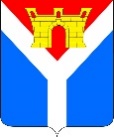 АДМИНИСТРАЦИЯ УСТЬ-ЛАБИНСКОГО ГОРОДСКОГО ПОСЕЛЕНИЯ  УСТЬ-ЛАБИНСКОГО РАЙОНА П О С Т А Н О В Л Е Н И Еот 13.10.2022                                                                                                         № 699г. Усть-ЛабинскО признании утратившим силу пункта 1 постановления администрации Усть-Лабинского городского поселения Усть-Лабинского района от 12 июля 2018 г. № 535 «О предоставлении разрешения на условно разрешенный вид использования земельных участков»В целях приведения в соответствие с законодательством Российской Федерации, на основании Федерального закона от 6 октября 2003 г. № 131-ФЗ «Об общих принципах организации местного самоуправления в Российской Федерации», Правил землепользования и застройки Усть-Лабинского городского поселения Усть-Лабинского района, утвержденных решением Совета Усть-Лабинского городского поселения Усть-Лабинского района от 25 ноября 2008 г. № 2 протокол № 35 по состоянию на 12 июля 2018 г., п о с т а н о в л я ю: 1. Признать утратившим силу пункт 1 постановления администрации Усть-Лабинского городского поселения Усть-Лабинского района от 12 июля 2018 г. № 535 «О предоставлении разрешения на условно разрешенный вид использования земельных участков».2. Отделу по общим и организационным вопросам администрации Усть-Лабинского городского поселения Усть-Лабинского района 
(Владимирова М.А.) обеспечить:1) официальное опубликование настоящего постановления в газете                 «Сельская новь»;2) размещение настоящего постановления на официальном сайте администрации Усть-Лабинского городского поселения Усть-Лабинского района в информационно-телекоммуникационной сети «Интернет».3. Контроль за выполнением настоящего постановления возложить на исполняющего обязанности заместителя главы Усть-Лабинского городского поселения Усть-Лабинского района Полякова Ю.А.4. Постановление вступает в силу после его официального опубликования.Глава Усть-Лабинского городского поселенияУсть-Лабинского района           	                                               С.А. Гайнюченко